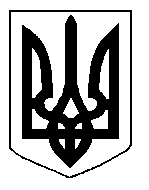 БІЛОЦЕРКІВСЬКА МІСЬКА РАДА	КИЇВСЬКОЇ ОБЛАСТІ	Р І Ш Е Н Н Я
від  26 грудня 2019 року                                                                        № 4787-87-VII

Про делегування повноважень щодо прийняттярішень про початок та закінчення опалювальногоперіоду в м. Біла Церква виконавчому комітету міської радиРозглянувши звернення постійної комісії міської ради з питань житлової політики, комунального господарства, транспорту і зв’язку, природокористування, охорони довкілля та  енергозбереження  від  19 листопада  2019 року № 490/2-17, відповідно  до ч. 3 ст. 52, пп. 5 п. «а» ч. 1 ст. 30 Закону України «Про місцеве самоврядування  в Україні»,  п. 8 Правил надання послуги  з постачання  теплової  енергії,  затверджених  Постановою  Кабінету   Міністрів України   від 21 серпня 2019 р. № 830, п.5 Правил надання послуг з централізованого опалення, постачання холодної та гарячої води і водовідведення та типового договору про надання послуг з централізованого опалення, постачання холодної та гарячої води і водовідведення, затверджених  Постановою  Кабінету  Міністрів  України   від  21  липня  2005  року  № 630, в зв’язку з колізією в нормах чинного законодавства, міська рада вирішила:Делегувати повноваження  щодо прийняття рішень про початок та закінчення опалювального  періоду  в м. Біла Церква виконавчому комітету Білоцерківської міської ради.Контроль за виконанням цього рішення покласти на постійну  комісію міської ради з питань житлової політики, комунального господарства, транспорту і зв’язку, природокористування,    охорони довкілля та енергозбереження.  Міський голова                                                                                     Г. Дикий